Capulet’s ExtensionCapulet has decided that he wants a larger place to host more parties so he decides to build an extension. Help the builders distribute the stones  to the palace where each new room will be.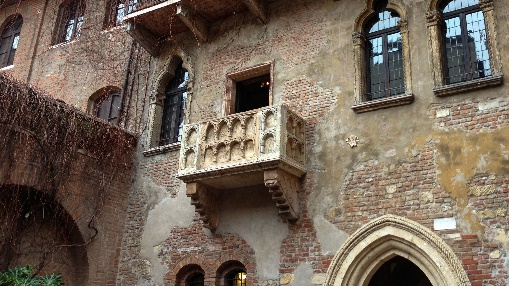 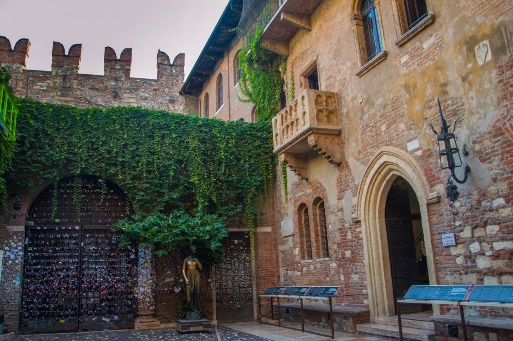 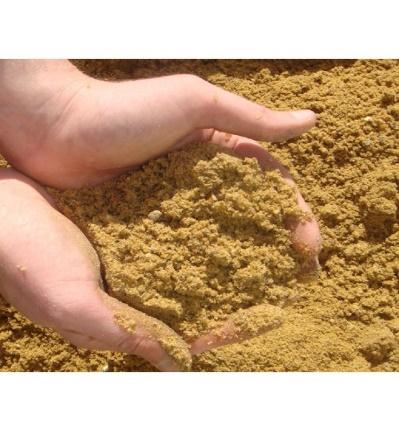 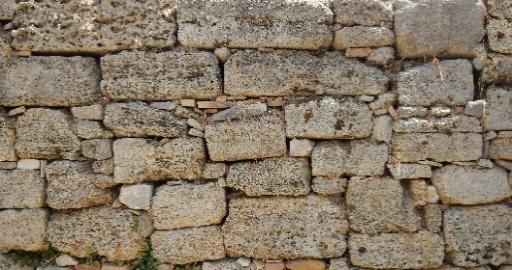 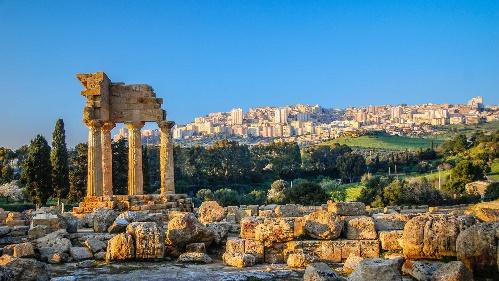 